Confirmation PageIf you need a confirmation page after you have sent an item, locate the item you sent in the Web Portal. (How to find a sent item)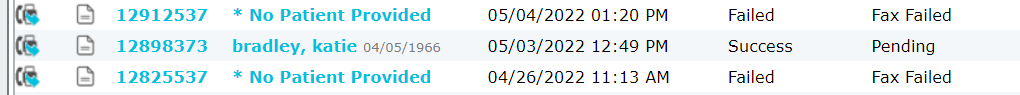 Open the item and scroll to the bottom of the page, select the Print Item Details button.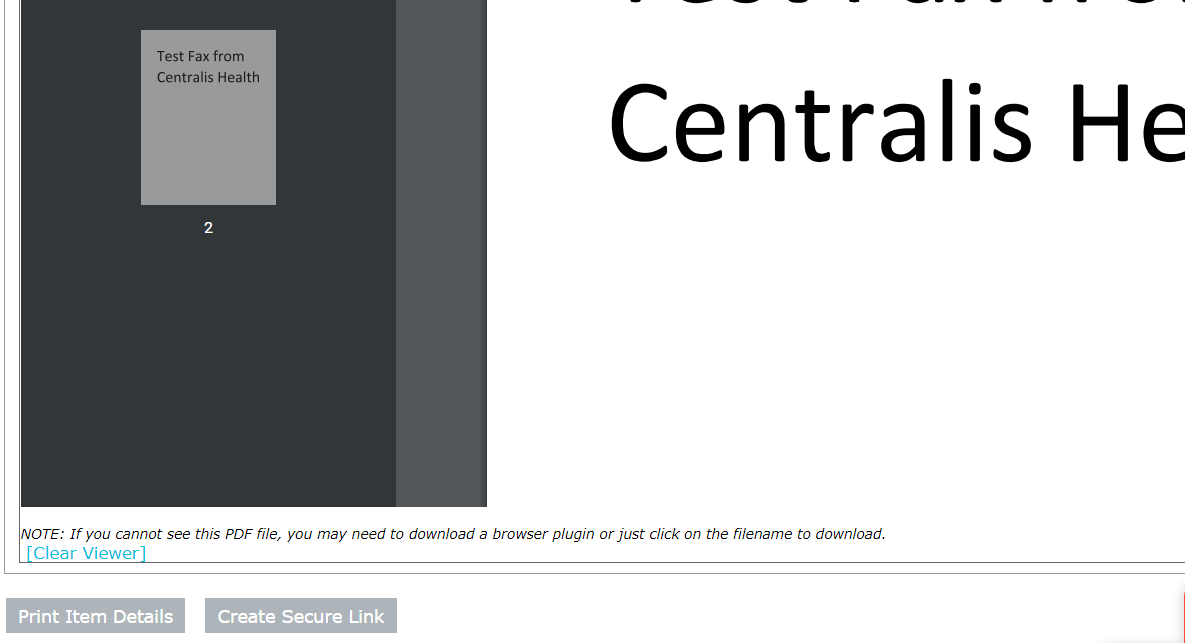 This will open your confirmation page. This page can be printed, but we encourage you to save it as a PDF and import directly to patient chart.  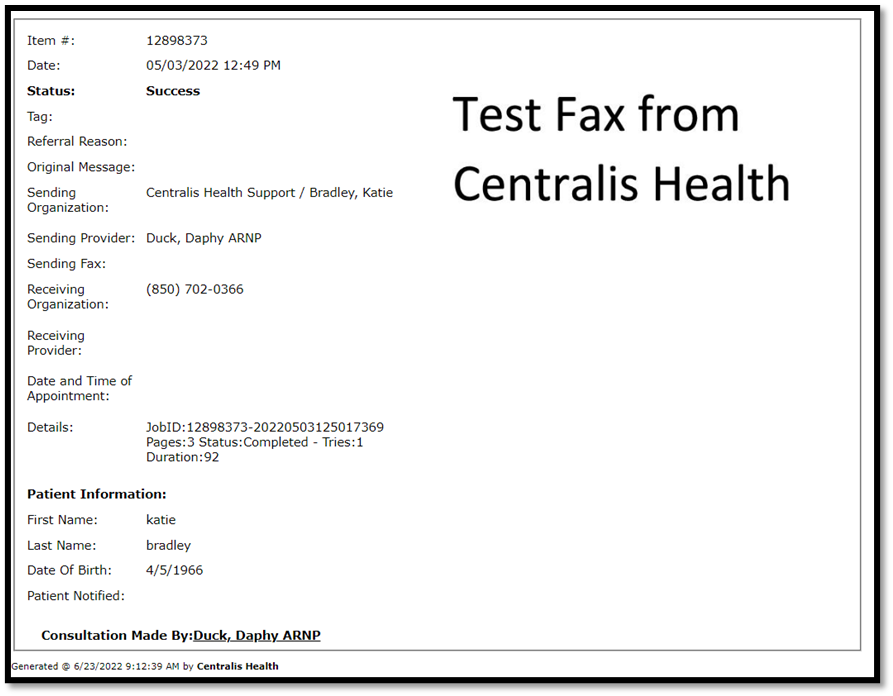 